Перечень интернет-ресурсов для педагога-психолога.1.Сайт «Детская психология для родителей» http://www.psyparents.ru/;2.Сайт «Родителям о детях» http://babynet.ru/;3.Сайт «Психология для родителей»http://psy.rin.ru/razdel/84/4.Сайт «Я – родитель»http://www.ya-roditel.ru/5.Сайт психологического центра «Адалин» http://adalin.mospsy.ru/6.Центр практической психологии «ПСИ - ФАКТОР»http://psyfactor.org/7.Сайт проекта «СоцОбраз» http://socobraz.ru/.8.Анкетёр.RU – это новый сервис для создания всевозможных опросов и анкет. http://yatsenko.ru/2007/09/16/anketer/ 9.Энциклопедия психодиагностики.http://www.psylab.info/10.Психологическая лаборатория.http://vch.narod.ru/lib_link.htm11.Сайт psy-files.ru. http://www.psy-files.ru/12.Сайт ВСЕТЕСТЫ.RU http://vsetesti.ru/13.«А.Я. психология: описания психологических тестов, тестирование он-лайн»http://azps.ru/14.НАРКОТИКИ.RU http://www.narkotiki.ru/rup.html.15.Сайт Федеральной службы по контролю за оборотом наркотиков РФhttp://fskn.gov.ru/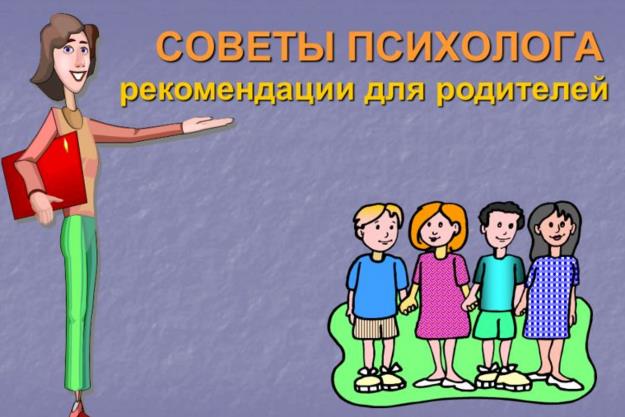 